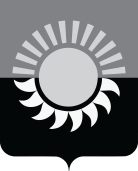 РОССИЙСКАЯ ФЕДЕРАЦИЯКемеровская область – КузбассМуниципальное образование – Осинниковский городской округ Администрация Осинниковского городского округаПОСТАНОВЛЕНИЕ 						  	№ 		О внесении изменений в постановление администрации Осинниковского городского округа от              31 мая 2021 года № 434-нп «Об утверждении муниципальной программы «Управление муниципальными финансами Осинниковского  городского округа» на 2021 – 2026 годы»В соответствии со статьей 179 Бюджетного кодекса Российской Федерации, постановлением администрации Осинниковского городского округа от 27 мая 2021 года № 417-нп «Об утверждении Положения о муниципальных программах Осинниковского городского округа Кемеровской области – Кузбасса», решением Совета народных депутатов Осинниковского городского округа от 22 декабря 2022 года № 345-МНА «О бюджете Осинниковского городского округа Кемеровской области - Кузбасса на 2023 год и на плановый период 2024 и 2025 годов» (в редакции решений Совета народных депутатов Осинниковского городского округа  от 30 марта 2023 года №368-МНА, от 25 мая 2023 года №382-МНА, от 28 сентября 2023 года №1-МНА, от 28 декабря 2023 года №31-МНА), решением Совета народных депутатов Осинниковского городского округа от 21 декабря 2023 года №22-МНА «О бюджете Осинниковского городского округа Кемеровской области - Кузбасса на 2024 год и на плановый период 2025 и 2026 годов»:1. Внести в постановление администрации Осинниковского городского округа от 31 мая 2021 года № 434-нп «Об утверждении муниципальной программы «Управление муниципальными финансами Осинниковского городского округа» на 2021 – 2026 годы» (в редакции постановлений администрации Осинниковского городского округа от 14 сентября 2021 года № 819-нп, от 1 февраля 2022 года №96-нп, от 15 июня 2022 года № 661-нп, от 7 октября 2022 года № 1111-нп, от 31 января 2023 года №79-нп, от 12 октября 2023 года №1215-нп) (далее – постановление) следующие изменения:1.1. В муниципальной программе «Управление муниципальными финансами Осинниковского  городского округа» на 2021 – 2026 годы» (далее – муниципальная программа), утвержденной постановлением:1.1.1. Паспорт муниципальной программы изложить в новой редакции согласно приложению № 1 к настоящему постановлению.1.1.2. Раздел 4 изложить в новой редакции согласно приложению № 2 к настоящему постановлению.2. Опубликовать настоящее постановление в газете «Время и Жизнь» и разместить на официальном сайте органов местного самоуправления Осинниковского городского округа Кемеровской области - Кузбасса. 3. Настоящее постановление вступает в силу со дня официального опубликования, за исключением положений, для которых настоящим пунктом установлены иные сроки вступления в силу.Положения паспорта Муниципальной программы, раздела 4 текстовой части Муниципальной программы в части ресурсного обеспечения на 2024 - 2026 годы (в редакции настоящего постановления) применяются к правоотношениям, возникающим при составлении и исполнении бюджета городского округа на соответствующие периоды.4. Контроль за исполнением настоящего постановления возложить на заместителя Главы городского округа по финансам – начальника Финансового управления администрации Осинниковского городского округа Э.А. Баландину.Глава Осинниковскогогородского округа 				                                                                     И.В. РомановС постановлением ознакомлен,с возложением обязанностей согласен   	  	         	           		                     Э.А. Баландина				                               	             (дата)                                    (подпись)Л.В. Федорова 4-50-01Приложение № 1к постановлению администрации Осинниковского городского округаот 	                     № _____  Паспортмуниципальной программы«Управление муниципальными финансами Осинниковского городского округа»на 2021-2026 годыЗаместитель Главы городского округа – руководитель аппарата                                                                                                 Л.А. СкрябинаПриложение № 2к постановлению администрации Осинниковского городского округаот 	                     № _____4. Ресурсное обеспечение реализации муниципальной программыЗаместитель Главы городского округа – руководитель аппарата                                                                                                 Л.А. СкрябинаНаименование муниципальной программыМуниципальная программа «Управление муниципальными финансами Осинниковского городского округа» на 2021- 2026 годы (далее - муниципальная программа)Директор муниципальной программыЗаместитель Главы городского округа по финансам – начальник Финансового управления АОГООтветственный исполнитель (координатор) муниципальной программыФинансовое управление АОГОИсполнители муниципальной программыАдминистрация Осинниковского городского округа (отдел экономики администрации Осинниковского городского округа),Финансовое управление АОГО,учреждения, предприятия и  организации Осинниковского городского округа -  победители муниципального конкурса «Лучших практик применения технологий бережливого производства на территории Осинниковского городского округа»Цель муниципальной программы Повышение качества управления муниципальными финансами Осинниковского городского округа Кемеровской области – Кузбасса (далее – Осинниковский городской округ)Задачи муниципальной программы1. Реализация инструментов долгосрочного финансового планирования, отражающего основные направления социально-экономического развития Осинниковского городского округа в условиях поддержания мер по укреплению финансовой устойчивости бюджета Осинниковского городского округа, сбалансированности и бюджетной обеспеченности бюджета муниципального образования;2. Развитие программно-целевых принципов формирования расходов бюджета Осинниковского городского округа, распределение средств бюджета городского округа с учетом бюджетной политики Осинниковского городского округа;3. Обеспечение эффективного управления муниципальным долгом Осинниковского городского округа;4. Создание условий для повышения прозрачности бюджетного процесса Осинниковского городского округа.Срок реализации муниципальной программы2021 – 2026 годыОбъемы и источники финансирования муниципальной программы в целом и с разбивкой по годам ее реализацииОбъем финансового обеспечения на реализацию муниципальной программы составляет 519,7 тыс. рублей, в том числе по годам:2021 год – 18,1 тыс.рублей2022 год – 74,2 тыс.рублей2023 год -  93,4 тыс. рублей2024 год – 113,0 тыс.рублей2025 год -  111,0 тыс.рублей2026 год -  110,0  тыс.рублейиз них:средства бюджета Осинниковского городского округа   519,7 тыс. рублей, в том числе по годам:2021 год – 18,1 тыс.рублей2022 год – 74,2 тыс.рублей2023 год -  93,4 тыс. рублей2024 год – 113,0 тыс.рублей2025 год -  111,0 тыс.рублей2026 год -  110,0 тыс.рублейОжидаемые конечные результаты реализации муниципальной программы1. Поддержание финансовой стабильности как основания для устойчивого социально-экономического развития Осинниковского городского округа;2. Создание условий для повышения эффективности управления муниципальными финансами при организации исполнения бюджета Осинниковского городского округа;3. Перевод большей части расходов бюджета на принцип программно-целевого планирования;4. Обеспечение открытости формирования и исполнения бюджета Осинниковского городского округа.Наименование муниципальной программы, мероприятия  Источник финансированияОбъем финансовых ресурсов,тыс. рублейОбъем финансовых ресурсов,тыс. рублейОбъем финансовых ресурсов,тыс. рублейОбъем финансовых ресурсов,тыс. рублейОбъем финансовых ресурсов,тыс. рублейОбъем финансовых ресурсов,тыс. рублейНаименование муниципальной программы, мероприятия  Источник финансирования2021 год2022 год2023 год2024 год2025 год2026 год12345678Муниципальная программа «Управление муниципальными финансами Осинниковского городского округа» на 2021-2026 годыВсего в том числе кредиторская задолженность предшествующих периодов18,174,293,4113,0111,0110,0Муниципальная программа «Управление муниципальными финансами Осинниковского городского округа» на 2021-2026 годыБюджет Осинниковского городского округа18,174,293,4113,0111,0110,0Мероприятие 1.5 Формирование резервного фонда администрации Осинниковского городского округа (Резервный фонд администрации Осинниковского городского округа) Всегов том числе кредиторская задолженность предшествующих периодов0,00,00,0100,0100,0100,0Мероприятие 1.5 Формирование резервного фонда администрации Осинниковского городского округа (Резервный фонд администрации Осинниковского городского округа) Бюджет Осинниковского городского округа0,00,00,0100,0100,0100,0Мероприятие 2.4 Поощрение победителей конкурса 
"Лучших практик применения технологий бережливого производства на территории Осинниковского городского округа"Всегов том числе кредиторская задолженность предшествующих периодов0,060,080,00,00,00,0Мероприятие 2.4 Поощрение победителей конкурса 
"Лучших практик применения технологий бережливого производства на территории Осинниковского городского округа"Бюджет Осинниковского городского округа0,060,080,00,00,00,0Мероприятие 3. Управление муниципальным долгом Осинниковского городского округа (Обслуживание муниципального долга)Всегов том числе кредиторская задолженность предшествующих периодов18,114,213,413,011,010,0Мероприятие 3. Управление муниципальным долгом Осинниковского городского округа (Обслуживание муниципального долга)Бюджет Осинниковского городского округа18,114,213,413,011,010,0